FUNDAÇÃO EDUCACIONAL CLAUDINO FRANCIO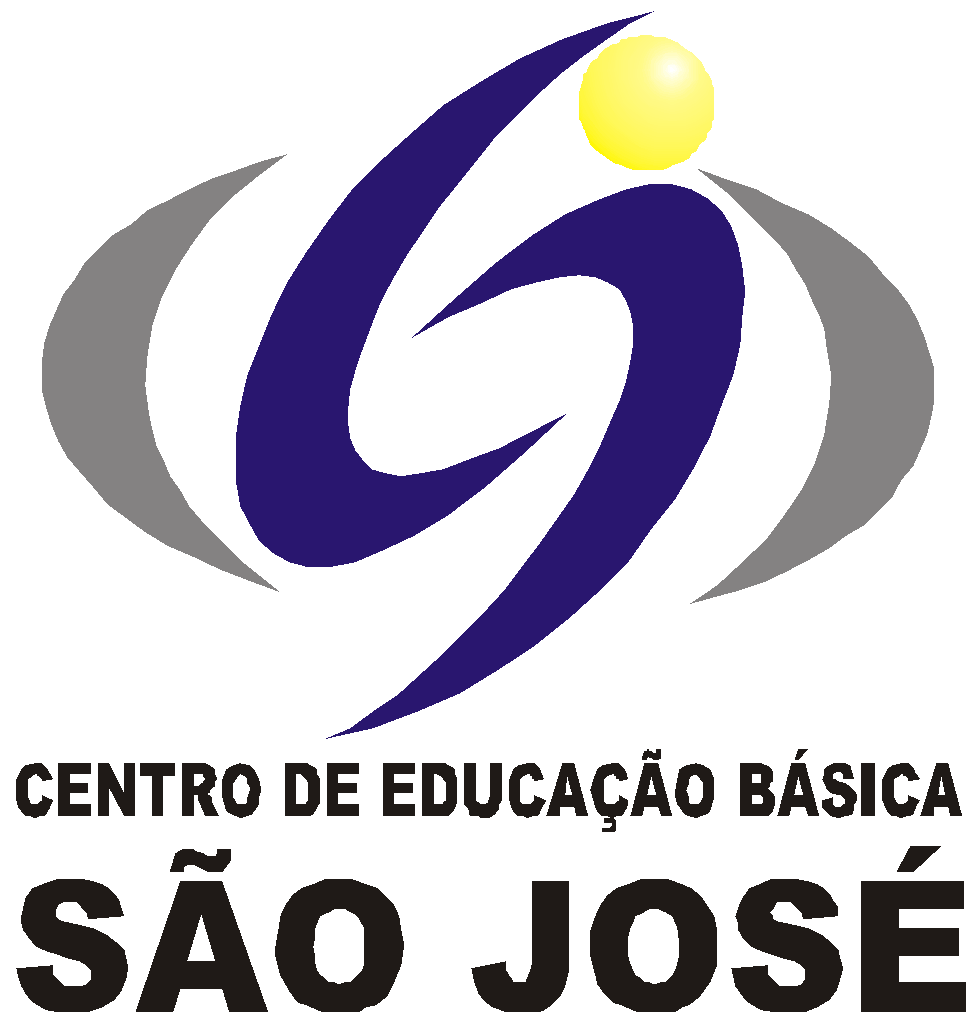 CENTRO DE EDUCAÇÃO BÁSICA SÃO JOSÉ                         Roteiro de Estudo Semanal 4º ano A Professora DilcKConteúdo Programático de 31 de agosto a 04 de setembroSenhores Pais, Os alunos do grupo de risco ou que optarem por permanecer em casa deverão acompanhar a transmissão das aulas on-line das 7h às 11h, seguindo o Roteiro de Estudos. As famílias dos alunos que desejarem retornar para as aulas presenciais deverão entrar em contato com a coordenação.Este é o link FIXO para todas as aulas, todos os dias: http://meet.google.com/ais-aihc-rqp                                                                                            Atenciosamente, Equipe Pedagógica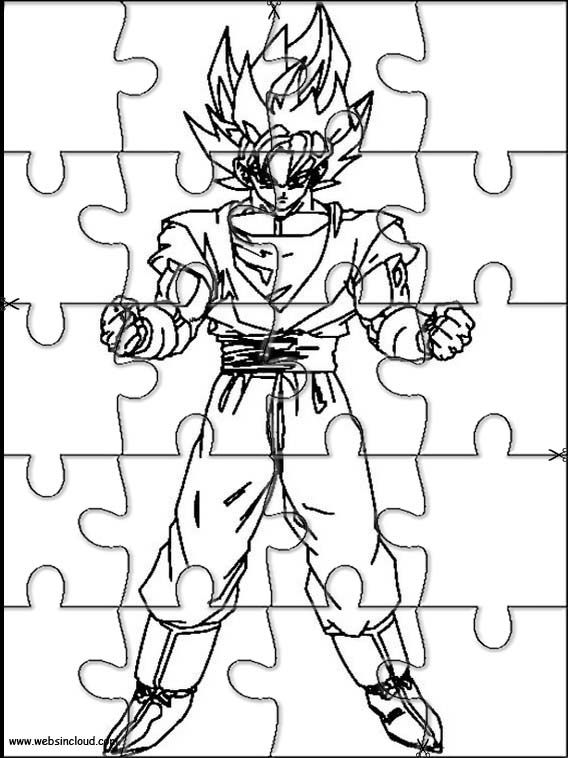 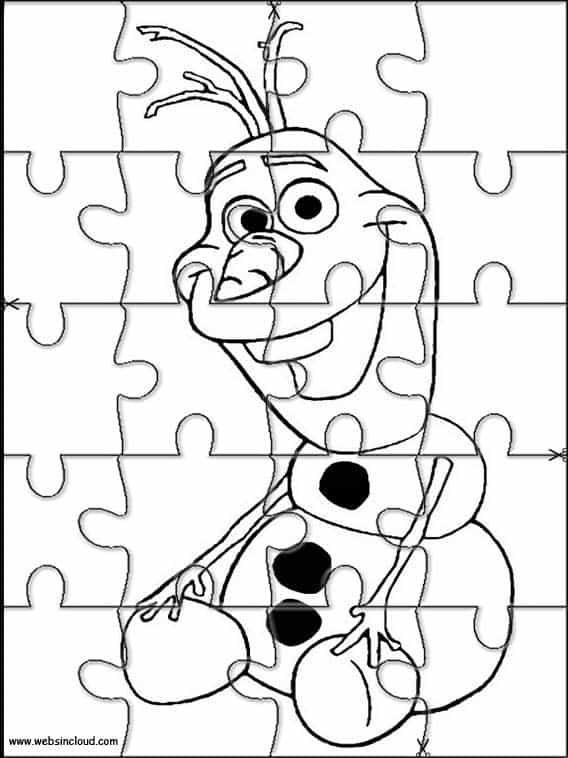                                                                                  31/08/2020                                                                                 31/08/2020                                                                                 31/08/2020HORÁRIOSEGUNDACONTEÚDOS7h – 7h50PORTUGUÊSUnidade 5 - Tantas lendas…Páginas 148 a 152.7h50 – 8h40PORTUGUÊSCorreção: lição 4.Tarefa - lição 5.Páginas 169 e 170 - completar.INTERVALOSERÁ EM SALA DE AULA9h - 9h50HIST/GEOUnidade 3 - Recursos naturais.Páginas 77 e 78.9h50 -10h40EDUCAÇÃO FÍSICAATIVIDADE: StopRealização da atividade: Estarão no jogo – nome, animal, marca, fruta, flor e CEP (cidade, estado ou país). Cada jogador coloca em uma folha as categorias em colunas.O próximo passo é definir qual letra será usada na rodada: um jogador fala a letra A em voz alta e depois passa a contar o alfabeto mentalmente; outro diz “stop!”, escolhendo a letra. Os jogadores, então, devem completar as categorias com palavras que iniciem com a letra escolhida. Quem terminar primeiro grita “stop!”, e todos os jogadores devem parar de escrever imediatamente.O próximo passo é contabilizar os pontos: para pessoas que escreveram a mesma palavra numa categoria, 5 pontos; para palavras diferentes, 10 pontos.10h40 - 11hINGLÊS LUCIANAApostila do 3º Bimestre: Lesson First Remember friend’s birthdays. (a partir da pág. 02)Tarefa página 03.01/09/202001/09/202001/09/2020HORÁRIOTERÇACONTEÚDOS7h – 7h50MATEMÁTICAUnidade 10 - Matemática no dia a dia.Páginas 18 a 21.7h50 – 8h40MATEMÁTICACorreção: lição 2.Tarefa - lição 4.INTERVALOSERÁ EM SALA DE AULA9h - 9h50PORTUGUÊSUnidade 5 - Tantas lendas…Página 156.9h - 9h50PORTUGUÊSUnidade 5 - Tantas lendas…Página 156.9h50 -10h40INGLÊS LUCIANAApostila do 3º Bimestre: A partir da página 04.10h40 - 11hPORTUGUÊSCorreção: lição 5.Tarefa - lição 6.Páginas 172 e 174 - completar.02/09/202002/09/202002/09/2020HORÁRIOQUARTACONTEÚDOS7h – 7h50CIÊNCIASUnidade 3 - O ar na manutenção da vida do Planeta Terra.Páginas 121 a 130.7h50 – 8h40CIÊNCIASCorreção: lição 1.Tarefa - lição 2.INTERVALOSERÁ EM SALA DE AULA9h - 9h50MATEMÁTICAUnidade 10 - Matemática no dia a dia.Páginas 22 a 25.9h - 9h50MATEMÁTICAUnidade 10 - Matemática no dia a dia.Páginas 22 a 25.9h50 -10h40MATEMÁTICAUnidade 10 - Matemática no dia a dia.Páginas 22 a 25.10h40 - 11hMATEMÁTICACorreção: lição 4.03/09/202003/09/202003/09/2020HORÁRIOQUINTACONTEÚDOS7h – 7h50MÚSICAPágina 5 da apostila do 2º Semestre7h50 – 8h40ARTESMódulo 7: telhados, portas e janelas. Atividade de recorte, colagem e criação com janelas. Criação.Profª MarleteINTERVALOSERÁ EM SALA DE AULA9h - 9h50HIST/GEOUnidade 3 - Recursos naturais.Páginas 78 à 86.9h - 9h50HIST/GEOUnidade 3 - Recursos naturais.Páginas 78 à 86.9h50 -10h40HIST/GEOTarefa - lição 1.10h40 - 11hPORTUGUÊS - LIMFolha 11.04/09/202004/09/202004/09/2020HORÁRIOSEXTACONTEÚDOS7h – 7h50PORTUGUÊSUnidade 5 - Tantas lendas…Páginas 157 a 159.7h50 – 8h40REC AQUÁTICAATIVIDADE: Quebra-cabeçaRealização da atividade: Pintar, recortar e depois montar os quebra-cabeças.Material necessário: Imprimir ou fazer o próprio desenho, lápis de cor, tesoura.INTERVALOSERÁ EM SALA DE AULA9h - 9h50PORTUGUÊSCorreção: lição 6.Tarefa - lição 7.Páginas 175 e 177 - completar.9h - 9h50PORTUGUÊSCorreção: lição 6.Tarefa - lição 7.Páginas 175 e 177 - completar.9h50 -10h40MATEMÁTICAUnidade 11 - Tangran: Da China para o Mundo.Páginas 26 a 28.10h40 - 11hMATEMÁTICATarefa - lição 5.